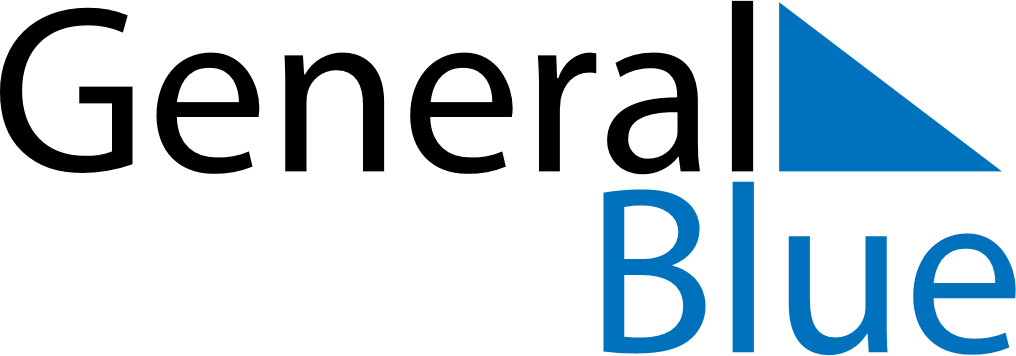 September 2018September 2018September 2018SloveniaSloveniaMONTUEWEDTHUFRISATSUN12345678910111213141516Return of Primorska to the Motherland1718192021222324252627282930